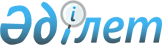 О районном бюджете Ескельдинского района на 2014-2016 годы
					
			Утративший силу
			
			
		
					Решение Ескельдинского районного маслихата Алматинской области от 23 декабря 2013 года N 30-164. Зарегистрировано Департаментом юстиции Алматинской области 30 декабря 2013 года N 2542. Утратило силу решением Ескельдинского районного маслихата Алматинской области от 27 мая 2015 года № 52-284      Сноска. Утратило силу решением Ескельдинского районного маслихата Алматинской области от 27.05.2015 № 52-284.

      Примечание РЦПИ.

      В тексте сохранена авторская орфография и пунктуация.

      В соответствии c пунктом 2 статьи 9 Бюджетного Кодекса Республики Казахстан от 4 декабря 2008 года и подпунктом 1) пункта 1 статьи 6 Закона Республики Казахстан "О местном государственном управлении и самоуправлении в Республике Казахстан" от 23 января 2001 года Ескельдинский районный маслихат РЕШИЛ:



      1. Утвердить районный бюджет Ескельдинского района на 2014-2016 годы согласно приложениям 1, 2 и 3 соответственно, в том числе на 2014 год в следующих объемах:

      1) доходы 4351614 тысяч тенге, в том числе:

       налоговым поступлениям 161665 тысяч тенге;

      неналоговым поступлениям 19457 тысяч тенге;

      поступления от продажи основного капитала 7923 тысяч тенге;

      поступлениям трансфертов 4162569 тысяч тенге, в том числе:

      целевые текущие трансферты 894223 тысяч тенге;

      целевые трансферты на развитие 819640 тысяч тенге;

      субвенция 2448706 тысяч тенге;

      2) затраты 4311874 тысяч тенге;

      3) чистое бюджетное кредитование 77656 тысяч тенге, в том числе:

      бюджетные кредиты 94452 тысячи тенге;

      погашение бюджетных кредитов 16796 тысяч тенге;

      4) сальдо по операциям с финансовыми активами 60000 тысяч тенге;

      5) дефицит (профицит) бюджета (-) 97916 тысяч тенге;

      6) финансирование дефицита (использование профицита) бюджета 97916 тысяч тенге.

      Сноска. Пункт 1 в редакции решения Ескельдинского районного маслихата Алматинской области от 24.11.2014 N 45-243 (вводится в действие с 01.01.2014).



      2. Утвердить резерв местного исполнительного органа района на 2014 год в сумме 2269 тысяч тенге для ликвидации чрезвычайных ситуаций природного и техногенного характера на территории района.



      3. Утвердить перечень администраторов бюджетных программ не подлежащих секвестированию в 2014 году согласно приложения 4.



      4. Контроль за исполнением данного решения возложить на постоянную комиссию районного маслихата "По вопросам соблюдения законности, экономики, финансам и бюджету.



      5. Настоящее решение вводится в действие с 1 января 2014 года.      Секретарь маслихата,

      председатель сессии                        Тастанбаев К.      СОГЛАСОВАНО:      Руководитель отдела

      экономики и бюджетного

      планирования                               Алимбаев Серик Муратович      23 декабря 2013 года

Приложение 1

утвержденное решением маслихата

Ескельдинского района

от 23 декабря 2013 года

N 30-164 "О районном бюджете

Ескельдинского района

на 2014-2016 годы" 

Районный бюджет Ескельдинского района на 2014 год      Сноска. Приложение 1 в редакции решения Ескельдинского районного маслихата Алматинской области от 24.11.2014 N 45-243 (вводится в действие с 01.01.2014).

Приложение 2

к утвержденному решению маслихата

Ескельдинского района от

23 декабря 2013 года N 30-164

"О районном бюджете

Ескельдинского района на

2014-2016 годы 

Районный бюджет Ескельдинского района на 2015 год

Приложение 3

к утвержденному решению маслихата

Ескельдинского района от

23 декабря 2013 года N 30-164

"О районном бюджете

Ескельдинского района на

2014-2016 годы 

Районный бюджет Ескельдинского района на 2016 год

Приложение 4

к утвержденному решению маслихата

Ескельдинского района от

23 декабря 2013 года N 30-164

"О районном бюджете

Ескельдинского района на

2014-2016 годы 

Перечень администраторов бюджетных программ не подлежащих

секвестированию в процессе исполнения бюджета на 2014 год
					© 2012. РГП на ПХВ «Институт законодательства и правовой информации Республики Казахстан» Министерства юстиции Республики Казахстан
				КатегорияКатегорияКатегорияКатегорияСумма

(тысяч

тенге)КлассКлассКлассСумма

(тысяч

тенге)ПодклассПодклассСумма

(тысяч

тенге)НаименованиеСумма

(тысяч

тенге)12345І. Доходы43516141Налоговые поступления16166504Hалоги на собственность1430491Hалоги на имущество550503Земельный налог80784Hалог на транспортные средства756265Единый земельный налог429505Внутренние налоги на товары, работы и услуги99922Акцизы13863Поступления за использование природных и

других ресурсов17004Сборы за ведение предпринимательской и

профессиональной деятельности690607Прочие налоги171Прочие налоги1708Обязательные платежи, взимаемые за совершение

юридически значимых действий и (или) выдачу

документов уполномоченными на то

государственными органами или должностными

лицами86071Государственная пошлина86072Неналоговые поступления194571Доходы от государственной собственности59435Доходы от аренды имущества, находящегося в

государственной собственности594306Прочие неналоговые поступления135141Прочие неналоговые поступления135143Поступления от продажи основного капитала792303Продажа земли и нематериальных активов79231Продажа земли64812Продажа нематериальных активов14424Поступления трансфертов 416256902Трансферты из вышестоящих органов

государственного управления41625692Трансферты из областного бюджета4162569Функциональная группаФункциональная группаФункциональная группаФункциональная группаФункциональная группасумма

(тысяч

тенге)Функциональная подгруппаФункциональная подгруппаФункциональная подгруппаФункциональная подгруппасумма

(тысяч

тенге)Администратор бюджетных программАдминистратор бюджетных программАдминистратор бюджетных программсумма

(тысяч

тенге)ПрограммаПрограммасумма

(тысяч

тенге)Наименованиесумма

(тысяч

тенге)123456ІІ. Затраты431187401Государственные услуги общего характера2712711Представительные, исполнительные и другие

органы, выполняющие общие функции

государственного управления238499112Аппарат маслихата района (города областного

значения)13174001Услуги по обеспечению деятельности

маслихата района (города областного

значения)12926003Капитальные расходы государственного органа248122Аппарат акима района (города областного

значения)61129001Услуги по обеспечению деятельности акима

района (города областного значения)60148003Капитальные расходы государственного органа981123Аппарат акима района в городе, города

районного значения, поселка, села,

сельского округа164196001Услуги по обеспечению деятельности акима

района в городе, города районного значения,

поселка, села, сельского округа163107022Капитальные расходы государственного органа10892Финансовая деятельность20719452Отдел финансов района (города областного

значения)20719001Услуги по реализации государственной

политики в области исполнения бюджета

района (города областного значения) и

управления коммунальной собственностью

района (города областного значения)14125003Проведение оценки имущества в целях

налогообложения700010Приватизация, управление коммунальным

имуществом, постприватизационная

деятельность и регулирование споров,

связанных с этим112018Капитальные расходы государственного органа57825Планирование и статистическая деятельность12053453Отдел экономики и бюджетного планирования

района (города областного значения)12053001Услуги по реализации государственной

политики в области формирования и развития

экономической политики, системы

государственного планирования и управления

района (города областного значения)12035004Капитальные расходы государственного органа1802Оборона2472451Военные нужды1040122Аппарат акима района (города областного

значения)1040005Мероприятия в рамках исполнения всеобщей

воинской обязанности10402Организация работы по чрезвычайным

ситуациям246205122Аппарат акима района (города областного

значения)246205006Предупреждение и ликвидация чрезвычайных

ситуаций масштаба района (города областного

значения)246167007Мероприятия по профилактике и тушению

степных пожаров районного (городского)

масштаба, а также пожаров в населенных

пунктах, в которых не созданы органы

государственной противопожарной службы3804Образование26754941Дошкольное воспитание и обучение160391464Отдел образования района (города областного

значения)160391009Обеспечение дошкольного воспитания и

обучения67901040Реализация государственного

образовательного заказа в дошкольных

организациях образования924902Начальное, основное среднее и общее среднее

образование1933188464Отдел образования района (города областного

значения)1933188003Общеобразовательное обучение19331889Прочие услуги в области образования581915464Отдел образования района (города областного

значения)261261001Услуги по реализации государственной

политики на местном уровне в области

образования14650005Приобретение и доставка учебников,

учебно-методических комплексов для

государственных учреждений образования

района (города областного значения)24722015Ежемесячная выплата денежных средств

опекунам (попечителям) на содержание

ребенка-сироты (детей-сирот), и ребенка

(детей), оставшегося без попечения

родителей25643067Капитальные расходы подведомственных

государственных учреждений и организаций196246467Отдел строительства района (города

областного значения)320654037Строительство и реконструкция объектов

образования32065406Социальная помощь и социальное обеспечение1347712Социальное обеспечение113819451Отдел занятости и социальных программ

района (города областного значения)113819002Программа занятости29029004Оказание социальной помощи на приобретение

топлива специалистам здравоохранения,

образования, социального обеспечения,

культуры, спорта и ветеринарии в сельской

местности в соответствии с

законодательством Республики Казахстан17594005Государственная адресная социальная помощь3388006Оказание жилищной помощи2573007Социальная помощь отдельным категориям

нуждающихся граждан по решениям местных

представительных органов7728010Материальное обеспечение детей-инвалидов,

воспитывающихся и обучающихся на дому2781014Оказание социальной помощи нуждающимся

гражданам на дому19697016Государственные пособия на детей до 18 лет12438017Обеспечение нуждающихся инвалидов

обязательными гигиеническими средствами и

предоставление услуг специалистами

жестового языка, индивидуальными

помощниками в соответствии с индивидуальной

программой реабилитации инвалида185919Прочие услуги в области социальной помощи

и социального обеспечения20952451Отдел занятости и социальных программ

района (города областного значения)20952001Услуги по реализации государственной

политики на местном уровне в области

обеспечения занятости и реализации

социальных программ для населения19914011Оплата услуг по зачислению, выплате и

доставке пособий и других социальных выплат555067Капитальные расходы подведомственных

государственных учреждений и организаций48307Жилищно-коммунальное хозяйство6502361Жилищное хозяйство3248891467Отдел строительства района (города

областного значения)262107003Проектирование, строительство и (или)

приобретение жилья государственного

коммунального жилищного фонда187392004Проектирование, развитие, обустройство и

(или) приобретение

инженерно-коммуникационной инфраструктуры74715485Отдел пассажирского транспорта и

автомобильных дорог района (города

областного значения)9995004Ремонт и благоустройство объектов в рамках

развития городов и сельских населенных

пунктов по Дорожной карте занятости 20209995487Отдел жилищно-коммунального хозяйства и

жилищной инспекции района (города

областного значения)52787001Услуги по реализации государственной

политики на местном уровне в области

жилищно-коммунального хозяйства и жилищного

фонда6908003Капитальные расходы государственного органа53004Изъятие, в том числе путем выкупа земельных

участков для государственных надобностей и

связанное с этим отчуждение недвижимого

имущества715006Обеспечение жильем отдельных категорий

граждан18073010Изготовление технических паспортов на

объекты кондоминиумов309032Капитальные расходы подведомственных

государственных учреждений и организаций10000041Ремонт и благоустройство объектов в рамках

развития городов и сельских населенных

пунктов по Дорожной карте занятости 2020167292Коммунальное хозяйство285294487Отдел жилищно-коммунального хозяйства и

жилищной инспекции района (города

областного значения)285294016Функционирование системы водоснабжения и

водоотведения47415028Развитие коммунального хозяйства10000029Развитие системы водоснабжения и

водоотведения 2278793Благоустройство населенных пунктов40053487Отдел жилищно-коммунального хозяйства и

жилищной инспекции района (города

областного значения)40053017Обеспечение санитарии населенных пунктов7945025Освещение улиц населенных пунктов18482030Благоустройство и озеленение населенных

пунктов13246031Содержание мест захоронений и погребение

безродных38008Культура, спорт, туризм и информационное

пространство1136211Деятельность в области культуры50553455Отдел культуры и развития языков района

(города областного значения)50553003Поддержка культурно-досуговой работы505532Спорт9824465Отдел физической культуры и спорта района

(города областного значения)9824001Услуги по реализации государственной

политики на местном уровне в сфере

физической культуры и спорта4821004Капитальные расходы государственного органа170006Проведение спортивных соревнований на

районном (города областного значения)

уровне492007Подготовка и участие членов сборных команд

района (города областного значения) по

различным видам спорта на областных

спортивных соревнованиях43413Информационное пространство33437455Отдел культуры и развития языков района

(города областного значения)33437006Функционирование районных (городских)

библиотек32592007Развитие государственного языка и других

языков народа Казахстана8459Прочие услуги по организации культуры,

спорта, туризма и информационного

пространства19807455Отдел культуры и развития языков района

(города областного значения)6741001Услуги по реализации государственной

политики на местном уровне в области

развития языков и культуры5258032Капитальные расходы подведомственных

государственных учреждений и организаций1483456Отдел внутренней политики района (города

областного значения)13066001Услуги по реализации государственной

политики на местном уровне в области

информации, укрепления государственности и

формирования социального оптимизма граждан1306610Сельское, водное, лесное, рыбное хозяйство,

особо охраняемые природные территории,

охрана окружающей среды и животного мира,

земельные отношения1224531Сельское хозяйство47899453Отдел экономики и бюджетного планирования

района (города областного значения)18171099Реализация мер по оказанию социальной

поддержки специалистов18171462Отдел сельского хозяйства района (города

областного значения)14292001Услуги по реализации государственной

политики на местном уровне в сфере

сельского хозяйства13392006Капитальные расходы государственного органа900473Отдел ветеринарии района (города областного

значения)15436001Услуги по реализации государственной

политики на местном уровне в сфере

ветеринарии6113006Организация санитарного убоя больных

животных1037007Организация отлова и уничтожения бродячих

собак и кошек1000008Возмещение владельцам стоимости изымаемых и

уничтожаемых больных животных, продуктов и

сырья животного происхождения5878009Проведение ветеринарных мероприятий по

энзоотическим болезням животных14086Земельные отношения7394463Отдел земельных отношений района (города

областного значения)7394001Услуги по реализации государственной

политики в области регулирования земельных

отношений на территории района (города

областного значения)7244007Капитальные расходы государственного органа1509Прочие услуги в области сельского, водного,

лесного, рыбного хозяйства, охраны

окружающей среды и земельных отношений67160473Отдел ветеринарии района (города областного

значения)67160011Проведение противоэпизоотических

мероприятий6716011Промышленность, архитектурная,

градостроительная и строительная

деятельность145202Архитектурная, градостроительная и

строительная деятельность14520467Отдел строительства района (города

областного значения)6167001Услуги по реализации государственной

политики на местном уровне в области

строительства6167468Отдел архитектуры и градостроительства

района (города областного значения)8353001Услуги по реализации государственной

политики в области архитектуры и

градостроительства на местном уровне835312Транспорт и коммуникации281881Автомобильный транспорт22900485Отдел пассажирского транспорта и

автомобильных дорог района (города

областного значения)22900023Обеспечение функционирования автомобильных

дорог229009Прочие услуги в сфере транспорта и

коммуникаций5288485Отдел пассажирского транспорта и

автомобильных дорог района (города

областного значения)5288001Услуги по реализации государственной

политики на местном уровне в области

пассажирского транспорта и автомобильных

дорог4788003Капитальные расходы государственного органа50013Прочие535993Поддержка предпринимательской деятельности

и защита конкуренции6634469Отдел предпринимательства района (города

областного значения)6634001Услуги по реализации государственной

политики на местном уровне в области

развития предпринимательства и

промышленности66349Прочие46965452Отдел финансов района (города областного

значения)2269012Резерв местного исполнительного органа

района (города областного значения)2269123Аппарат акима района в городе, города

районного значения, поселка, села,

сельского округа44696040Реализация мер по содействию экономическому

развитию регионов в рамках Программы

"Развитие регионов" 4469615Трансферты4761Трансферты476452Отдел финансов района (города областного

значения)476006Возврат неиспользованных

(недоиспользованных) целевых трансфертов476Функциональная группаФункциональная группаФункциональная группаФункциональная группаФункциональная группаСумма

(тысяч

тенге)Функциональная подгруппаФункциональная подгруппаФункциональная подгруппаФункциональная подгруппаСумма

(тысяч

тенге)Администратор бюджетных программАдминистратор бюджетных программАдминистратор бюджетных программСумма

(тысяч

тенге)ПрограммаПрограммаСумма

(тысяч

тенге)НаименованиеСумма

(тысяч

тенге)ІІІ. Чистое бюджетное кредитование77656Бюджетные кредиты9445210Сельское, водное, лесное, рыбное хозяйство,

особо охраняемые природные территории, охрана

окружающей среды и животного мира, земельные

отношения944521Сельское хозяйство94452453Отдел экономики и бюджетного планирования

района (города областного значения)94452006Бюджетные кредиты для реализации мер

социальной поддержки специалистов94452КатегорияКатегорияКатегорияКатегорияСумма

(тысяч

тенге)КлассКлассКлассСумма

(тысяч

тенге)ПодклассПодклассСумма

(тысяч

тенге)НаименованиеСумма

(тысяч

тенге)5Погашение бюджетных кредитов1679601Погашение бюджетных кредитов167961Погашение бюджетных кредитов, выданных

из государственного бюджета16796Функциональная группаФункциональная группаФункциональная группаФункциональная группаФункциональная группаСумма

(тысяч

тенге)Функциональная подгруппаФункциональная подгруппаФункциональная подгруппаФункциональная подгруппаСумма

(тысяч

тенге)Администратор бюджетных программАдминистратор бюджетных программАдминистратор бюджетных программСумма

(тысяч

тенге)ПрограммаПрограммаСумма

(тысяч

тенге)НаименованиеСумма

(тысяч

тенге)IV. Сальдо по операциям с финансовыми

активами60000Приобретение финансовых активов6000013Прочие600009Прочие60000487Отдел жилищно-коммунального хозяйства и

жилищной инспекции района (города областного

значения)60000065Формирование или увеличение уставного

капитала юридических лиц60000КатегорияКатегорияКатегорияКатегорияСумма

(тысяч

тенге)КлассКлассКлассСумма

(тысяч

тенге)ПодклассПодклассСумма

(тысяч

тенге)НаименованиеСумма

(тысяч

тенге)V. Дефицит (профицит) бюджета-97916VI. Финансирование дефицита

(использование профицита) бюджета979167Поступления займов9445201Внутренние государственные займы944522Договоры займа944528Используемые остатки бюджетных средств2026101Остатки бюджетных средств202611Свободные остатки бюджетных средств20261Функциональная группаФункциональная группаФункциональная группаФункциональная группаФункциональная группаСумма

(тысяч

тенге)Функциональная подгруппаФункциональная подгруппаФункциональная подгруппаФункциональная подгруппаСумма

(тысяч

тенге)Администратор бюджетных программАдминистратор бюджетных программАдминистратор бюджетных программСумма

(тысяч

тенге)ПрограммаПрограммаСумма

(тысяч

тенге)НаименованиеСумма

(тысяч

тенге)Погашение займов1679716Погашение займов167971Погашение займов16797452Отдел финансов района (города областного

значения)16797008Погашение долга местного исполнительного

органа перед вышестоящим бюджетом16796021Возврат неиспользованных бюджетных

кредитов, выданных из местного бюджета1КатегорияКатегорияКатегорияКатегорияСумма

(тысяч

тенге)КлассКлассКлассСумма

(тысяч

тенге)ПодклассПодклассСумма

(тысяч

тенге)НаименованиеСумма

(тысяч

тенге)12345Доходы33995011Налоговые поступления185744104Hалоги на собственность1659441041Hалоги на имущество562001043Земельный налог76801044Hалог на транспортные средства975641045Единый земельный налог4500105Внутренние налоги на товары, работы и услуги109761052Акцизы15811053Поступления за использование природных и

других ресурсов17001054Сборы за ведение предпринимательской и

профессиональной деятельности7695108Обязательные платежи, взимаемые за

совершение юридически значимых действий и

(или) выдачу документов уполномоченными на

то государственными органами или

должностными лицами88241081Государственная пошлина88242Неналоговые поступления909506Прочие неналоговые поступления90951Прочие неналоговые поступления90953Поступления от продажи основного капитала6420303Продажа земли и нематериальных активов64203031Продажа земли53502Продажа нематериальных активов10704Поступления трансфертов 3198242402Трансферты из вышестоящих органов

государственного управления31982424022Трансферты из областного бюджета3198242Функциональная группаФункциональная группаФункциональная группаФункциональная группаФункциональная группасумма

(тысяч

тенге)Функциональная подгруппаФункциональная подгруппаФункциональная подгруппаФункциональная подгруппасумма

(тысяч

тенге)Администратор бюджетных программАдминистратор бюджетных программАдминистратор бюджетных программсумма

(тысяч

тенге)ПрограммаПрограммасумма

(тысяч

тенге)Наименованиесумма

(тысяч

тенге)123456Затраты339950101Государственные услуги общего характера259546011Представительные, исполнительные и

другие органы, выполняющие общие функции

государственного управления233774011112Аппарат маслихата района (города

областного значения)12781011112001Услуги по обеспечению деятельности

маслихата района (города областного

значения)12781011122Аппарат акима района (города областного

значения)58683011122001Услуги по обеспечению деятельности акима

района (города областного значения)54183011122003Капитальные расходы государственного

органа4500011123Аппарат акима района в городе, города

районного значения, поселка, села,

сельского округа162310011123001Услуги по обеспечению деятельности акима

района в городе, города районного

значения, поселка, села, сельского

округа162310012Финансовая деятельность13947012452Отдел финансов района (города областного

значения)13947012452001Услуги по реализации государственной

политики в области исполнения бюджета

района (города областного значения) и

управления коммунальной собственностью

района (города областного значения)12619012452003Проведение оценки имущества в целях

налогообложения700012452010Приватизация, управление коммунальным

имуществом, постприватизационная

деятельность и регулирование споров,

связанных с этим628015Планирование и статистическая

деятельность11825015453Отдел экономики и бюджетного

планирования района (города областного

значения)11825015453001Услуги по реализации государственной

политики в области формирования и

развития экономической политики, системы

государственного планирования и

управления района (города областного

значения)1182502Оборона72797021Военные нужды1648021122Аппарат акима района (города областного

значения)1648021122005Мероприятия в рамках исполнения всеобщей

воинской обязанности1648022Организация работы по чрезвычайным

ситуациям71149022122Аппарат акима района (города областного

значения)71149022122006Предупреждение и ликвидация чрезвычайных

ситуаций масштаба района (города

областного значения)70834022122007Мероприятия по профилактике и тушению

степных пожаров районного (городского)

масштаба, а также пожаров в населенных

пунктах, в которых не созданы органы

государственной противопожарной службы31504Образование2229752041Дошкольное воспитание и обучение118961041464Отдел образования района (города

областного значения)118961041471009Обеспечение дошкольного воспитания и

обучения60853040Реализация государственного

образовательного заказа в дошкольных

организациях образования58108042Начальное, основное среднее и общее

среднее образование1805035042464Отдел образования района (города

областного значения)1805035042471003Общеобразовательное обучение1805035049Прочие услуги в области образования305756049464Отдел образования района (города

областного значения)305756001Услуги по реализации государственной

политики на местном уровне в области

образования13205049471005Приобретение и доставка учебников,

учебно-методических комплексов для

государственных учреждений образования

района (города областного значения)22631049471015Ежемесячная выплата денежных средств

опекунам (попечителям) на содержание

ребенка-сироты (детей-сирот), и ребенка

(детей), оставшегося без попечения

родителей30535049471020Обеспечение оборудованием, программным

обеспечением детей-инвалидов,

обучающихся на дому за счет трансфертов

из республиканского бюджета842067Капитальные расходы подведомственных

государственных учреждений и организаций23854306Социальная помощь и социальное

обеспечение148551062Социальное обеспечение128858062451Отдел занятости и социальных программ

района (города областного значения)128858062451002Программа занятости35865062451004Оказание социальной помощи на

приобретение топлива специалистам

здравоохранения, образования,

социального обеспечения, культуры и

спорта в сельской местности в

соответствии с законодательством

Республики Казахстан18829062451005Государственная адресная социальная

помощь3216006Оказание жилищной помощи7120062451007Социальная помощь отдельным категориям

нуждающихся граждан по решениям местных

представительных органов9359062451010Материальное обеспечение

детей-инвалидов, воспитывающихся и

обучающихся на дому5400062451014Оказание социальной помощи нуждающимся

гражданам на дому18067062451016Государственные пособия на детей до 18

лет18547062451017Обеспечение нуждающихся инвалидов

обязательными гигиеническими средствами

и предоставление услуг специалистами

жестового языка, индивидуальными

помощниками в соответствии с

индивидуальной программой реабилитации

инвалида12455069Прочие услуги в области социальной

помощи и социального обеспечения19693069451Отдел занятости и социальных программ

района (города областного значения)19693069451001Услуги по реализации государственной

политики на местном уровне в области

обеспечения занятости и реализации

социальных программ для населения18369069451011Оплата услуг по зачислению, выплате и

доставке пособий и других социальных

выплат132407Жилищно-коммунальное хозяйство398201071Жилищное хозяйство618131467Отдел строительства района (города

областного значения)55098071467003Проектирование, строительство и (или)

приобретение жилья государственного

коммунального жилищного фонда55098071487Отдел жилищно-коммунального хозяйства и

жилищной инспекции района (города

областного значения)6715071479001Услуги по реализации государственной

политики на местном уровне в области

жилищного фонда6715072Коммунальное хозяйство290000072487Отдел жилищно-коммунального хозяйства

и жилищной инспекции района (города

областного значения)290000072458029Развитие системы водоснабжения и

водоотведения 290000073Благоустройство населенных пунктов46388073487Отдел жилищно-коммунального хозяйства и

жилищной инспекции района (города

областного значения)46388017Обеспечение санитарии населенных пунктов5826073123025Освещение улиц населенных пунктов22450073123031Содержание мест захоронений и

захоронение безродных407073123030Благоустройство и озеленение населенных

пунктов1770508Культура, спорт, туризм и информационное

пространство96770081Деятельность в области культуры43255081455Отдел культуры и развития языков района

(города областного значения)43255081455003Поддержка культурно-досуговой работы43255082Спорт8220082465Отдел физической культуры и спорта

района (города областного значения)8220001Услуги по реализации государственной

политики на местном уровне в сфере

физической культуры и спорта5055082471006Проведение спортивных соревнований на

районном (города областного значения)

уровне527082471007Подготовка и участие членов сборных

команд района (города областного

значения) по различным видам спорта на

областных спортивных соревнованиях2638083Информационное пространство31093083455Отдел культуры и развития языков района

(города областного значения)31093083455006Функционирование районных (городских)

библиотек30189083455007Развитие государственного языка и других

языков народа Казахстана904089Прочие услуги по организации культуры,

спорта, туризма и информационного

пространства14202089455Отдел культуры и развития языков района

(города областного значения)4864089455001Услуги по реализации государственной

политики на местном уровне в области

развития языков и культуры4864089456Отдел внутренней политики района (города

областного значения)9338089456001Услуги по реализации государственной

политики на местном уровне в области

информации, укрепления государственности

и формирования социального оптимизма

граждан933810Сельское, водное, лесное, рыбное

хозяйство, особо охраняемые природные

территории, охрана окружающей среды и

животного мира, земельные отношения121888101Сельское хозяйство48092101453Отдел экономики и бюджетного

планирования района (города областного

значения)20473101453099Реализация мер по оказанию социальной

поддержки специалистов20473101462Отдел сельского хозяйства района (города

областного значения)12339101462001Услуги по реализации государственной

политики на местном уровне в сфере

сельского хозяйства12339101473Отдел ветеринарии района (города

областного значения)15280101473001Услуги по реализации государственной

политики на местном уровне в сфере

ветеринарии5994101473006Организация санитарного убоя больных

животных6915101473007Организация отлова и уничтожения

бродячих собак и кошек1070101473009Проведение ветеринарных мероприятий по

энзоотическим болезням животных1301106Земельные отношения6636106463Отдел земельных отношений района (города

областного значения)6636106463001Услуги по реализации государственной

политики в области регулирования

земельных отношений на территории района

(города областного значения)6636109Прочие услуги в области сельского,

водного, лесного, рыбного хозяйства,

охраны окружающей среды и земельных

отношений67160109473Отдел ветеринарии района (города

областного значения)67160109473011Проведение противоэпизоотических

мероприятий6716011Промышленность, архитектурная,

градостроительная и строительная

деятельность11904112Архитектурная, градостроительная и

строительная деятельность11904112467Отдел строительства района (города

областного значения)5692112467001Услуги по реализации государственной

политики на местном уровне в области

строительства5692112468Отдел архитектуры и градостроительства

района (города областного значения)6212112468001Услуги по реализации государственной

политики в области архитектуры и

градостроительства на местном уровне621212Транспорт и коммуникации8307121Автомобильный транспорт3210121485Отдел пассажирского транспорта и

автомобильных дорог района (города

областного значения)3210121458023Обеспечение функционирования

автомобильных дорог32109Прочие услуги в сфере транспорта и

коммуникаций5097485Отдел пассажирского транспорта и

автомобильных дорог района (города

областного значения)5097001Услуги по реализации государственной

политики на местном уровне в области

пассажирского транспорта и автомобильных

дорог509713Прочие51785133Поддержка предпринимательской

деятельности и защита конкуренции4674133469Отдел предпринимательства района (города

областного значения)4674133469001Услуги по реализации государственной

политики на местном уровне в области

развития предпринимательства и

промышленности4674139Прочие47111139452Отдел финансов района (города областного

значения)2415139452012Резерв местного исполнительного органа

района (города областного значения)2415139487Отдел жилищно-коммунального хозяйства,

пассажирского транспорта и автомобильных

дорог района (города областного

значения)35128040Реализация мер по содействию

экономическому развитию регионов в

рамках Программы "Развитие регионов"35128473Отдел ветеринарии района (города

областного значения)9568040Реализация мер по содействию

экономическому развитию регионов в

рамках Программы "Развитие регионов"9568Функциональная группаФункциональная группаФункциональная группаФункциональная группаФункциональная группаСумма

(тысяч

тенге)Функциональная подгруппаФункциональная подгруппаФункциональная подгруппаФункциональная подгруппаСумма

(тысяч

тенге)Администратор бюджетных программАдминистратор бюджетных программАдминистратор бюджетных программСумма

(тысяч

тенге)ПрограммаПрограммаСумма

(тысяч

тенге)НаименованиеСумма

(тысяч

тенге)Погашение займов1679616Погашение займов16796161Погашение займов16796161452Отдел финансов района (города областного

значения)16796161452008Погашение долга местного исполнительного

органа перед вышестоящим бюджетом16796КатегорияКатегорияКатегорияКатегорияСумма

(тысяч

тенге)КлассКлассКлассСумма

(тысяч

тенге)ПодклассПодклассСумма

(тысяч

тенге)НаименованиеСумма

(тысяч

тенге)5Погашение бюджетных кредитов16796501Погашение бюджетных кредитов167965011Погашение бюджетных кредитов, выданных из

государственного бюджета16796Функциональная группаФункциональная группаФункциональная группаФункциональная группаФункциональная группаСумма

(тысяч

тенге)Функциональная подгруппаФункциональная подгруппаФункциональная подгруппаФункциональная подгруппаСумма

(тысяч

тенге)Администратор бюджетных программАдминистратор бюджетных программАдминистратор бюджетных программСумма

(тысяч

тенге)ПрограммаПрограммаСумма

(тысяч

тенге)НаименованиеСумма

(тысяч

тенге)ІІІ. Чистое бюджетное кредитование72100Бюджетные кредиты8889610Сельское, водное, лесное, рыбное

хозяйство, особо охраняемые природные

территории, охрана окружающей среды и

животного мира, земельные отношения88896101Сельское хозяйство88896453Отдел экономики и бюджетного планирования

района (города областного значения)88896006Бюджетные кредиты для реализации мер

социальной поддержки специалистов88896Функциональная группаФункциональная группаФункциональная группаФункциональная группаФункциональная группаСумма

(тысяч

тенге)Функциональная подгруппаФункциональная подгруппаФункциональная подгруппаФункциональная подгруппаСумма

(тысяч

тенге)Администратор бюджетных программАдминистратор бюджетных программАдминистратор бюджетных программСумма

(тысяч

тенге)ПрограммаПрограммаСумма

(тысяч

тенге)НаименованиеСумма

(тысяч

тенге)IV. Сальдо по операциям с финансовыми

активами0Приобретение финансовых активов0КатегорияКатегорияКатегорияКатегорияСумма

(тысяч

тенге)КлассКлассКлассСумма

(тысяч

тенге)ПодклассПодклассСумма

(тысяч

тенге)НаименованиеСумма

(тысяч

тенге)V. Дефицит (профицит) бюджета-72100VI. Финансирование дефицита(использование

профицита) бюджета721007Поступления займов88896701Внутренние государственные займы888967012Договоры займа88896КатегорияКатегорияКатегорияКатегорияСумма

(тысяч

тенге)КлассКлассКлассСумма

(тысяч

тенге)ПодклассПодклассСумма

(тысяч

тенге)НаименованиеСумма

(тысяч

тенге)12345Доходы40041301Налоговые поступления197727104Hалоги на собственность1767611041Hалоги на имущество562001043Земельный налог76801044Hалог на транспортные средства1083811045Единый земельный налог4500105Внутренние налоги на товары, работы и услуги115251052Акцизы15921053Поступления за использование природных и

других ресурсов17001054Сборы за ведение предпринимательской и

профессиональной деятельности8233108Обязательные платежи, взимаемые за

совершение юридически значимых действий и

(или) выдачу документов уполномоченными на

то государственными органами или

должностными лицами94411081Государственная пошлина94412Неналоговые поступления973206Прочие неналоговые поступления97321Прочие неналоговые поступления97323Поступления от продажи основного капитала6870303Продажа земли и нематериальных активов68703031Продажа земли57252Продажа нематериальных активов11454Поступления трансфертов 3789801402Трансферты из вышестоящих органов

государственного управления37898014022Трансферты из областного бюджета3789801Функциональная группаФункциональная группаФункциональная группаФункциональная группаФункциональная группасумма

(тысяч

тенге)Функциональная подгруппаФункциональная подгруппаФункциональная подгруппаФункциональная подгруппасумма

(тысяч

тенге)Администратор бюджетных программАдминистратор бюджетных программАдминистратор бюджетных программсумма

(тысяч

тенге)ПрограммаПрограммасумма

(тысяч

тенге)Наименованиесумма

(тысяч

тенге)123456Затраты400413001Государственные услуги общего характера265070011Представительные, исполнительные и другие

органы, выполняющие общие функции

государственного управления238497011112Аппарат маслихата района (города

областного значения)13017011112001Услуги по обеспечению деятельности

маслихата района (города областного

значения)13017011122Аппарат акима района (города областного

значения)60349011122001Услуги по обеспечению деятельности акима

района (города областного значения)55149011122003Капитальные расходы государственного

органа5200011123Аппарат акима района в городе, города

районного значения, поселка, села,

сельского округа165131011123001Услуги по обеспечению деятельности акима

района в городе, города районного

значения, поселка, села, сельского округа165131012Финансовая деятельность14380012452Отдел финансов района (города областного

значения)14380012452001Услуги по реализации государственной

политики в области исполнения бюджета

района (города областного значения) и

управления коммунальной собственностью

района (города областного значения)13008012452003Проведение оценки имущества в целях

налогообложения700012452010Приватизация, управление коммунальным

имуществом, постприватизационная

деятельность и регулирование споров,

связанных с этим672015Планирование и статистическая

деятельность12193015453Отдел экономики и бюджетного планирования

района (города областного значения)12193015453001Услуги по реализации государственной

политики в области формирования и

развития экономической политики, системы

государственного планирования и

управления района (города областного

значения)1219302Оборона77892021Военные нужды1763021122Аппарат акима района (города областного

значения)1763021122005Мероприятия в рамках исполнения всеобщей

воинской обязанности1763022Организация работы по чрезвычайным

ситуациям76129022122Аппарат акима района (города областного

значения)76129022122006Предупреждение и ликвидация чрезвычайных

ситуаций масштаба района (города

областного значения)75792022122007Мероприятия по профилактике и тушению

степных пожаров районного (городского)

масштаба, а также пожаров в населенных

пунктах, в которых не созданы органы

государственной противопожарной службы33704Образование2284689041Дошкольное воспитание и обучение120213041464Отдел образования района (города

областного значения)120213041471009Обеспечение дошкольного воспитания и

обучения61991040Реализация государственного

образовательного заказа в дошкольных

организациях образования58222042Начальное, основное среднее и общее

среднее образование1827919042464Отдел образования района (города

областного значения)1827919042471003Общеобразовательное обучение1827919049Прочие услуги в области образования336557049464Отдел образования района (города

областного значения)336557001Услуги по реализации государственной

политики на местном уровне в области

образования13483049471005Приобретение и доставка учебников,

учебно-методических комплексов для

государственных учреждений образования

района (города областного значения)24215049471015Ежемесячная выплата денежных средств

опекунам (попечителям) на содержание

ребенка-сироты (детей-сирот), и ребенка

(детей), оставшегося без попечения

родителей33187049471020Обеспечение оборудованием, программным

обеспечением детей-инвалидов, обучающихся

на дому за счет трансфертов из

республиканского бюджета812067Капитальные расходы подведомственных

государственных учреждений и организаций26486006Социальная помощь и социальное

обеспечение155662062Социальное обеспечение134873062451Отдел занятости и социальных программ

района (города областного значения)134873062451002Программа занятости37357062451004Оказание социальной помощи на

приобретение топлива специалистам

здравоохранения, образования, социального

обеспечения, культуры и спорта в сельской

местности в соответствии с

законодательством Республики Казахстан20150062451005Государственная адресная социальная

помощь3369006Оказание жилищной помощи7617062451007Социальная помощь отдельным категориям

нуждающихся граждан по решениям местных

представительных органов9712062451010Материальное обеспечение детей-инвалидов,

воспитывающихся и обучающихся на дому5800062451014Оказание социальной помощи нуждающимся

гражданам на дому18139062451016Государственные пособия на детей до 18

лет19444062451017Обеспечение нуждающихся инвалидов

обязательными гигиеническими средствами

и предоставление услуг специалистами

жестового языка, индивидуальными

помощниками в соответствии с

индивидуальной программой реабилитации

инвалида13285069Прочие услуги в области социальной помощи

и социального обеспечения20789069451Отдел занятости и социальных программ

района (города областного значения)20789069451001Услуги по реализации государственной

политики на местном уровне в области

обеспечения занятости и реализации

социальных программ для населения19388069451011Оплата услуг по зачислению, выплате и

доставке пособий и других социальных

выплат140107Жилищно-коммунальное хозяйство925496071Жилищное хозяйство6368611467Отдел строительства района (города

областного значения)630000071467004Проектирование, развитие, обустройство и

(или) приобретение

инженерно-коммуникационной инфраструктуры630000071487Отдел жилищно-коммунального хозяйства и

жилищной инспекции района (города

областного значения)6861071479001Услуги по реализации государственной

политики на местном уровне в области

жилищного фонда6861072Коммунальное хозяйство239000072487Отдел жилищно-коммунального хозяйства и

жилищной инспекции района (города

областного значения)239000072458029Развитие системы водоснабжения и

водоотведения239000073Благоустройство населенных пунктов49635073487Отдел жилищно-коммунального хозяйства и

жилищной инспекции района (города

областного значения)49635017Обеспечение санитарии населенных пунктов6234073123025Освещение улиц населенных пунктов24022073123031Содержание мест захоронений и захоронение

безродных435073123030Благоустройство и озеленение населенных

пунктов1894408Культура, спорт, туризм и информационное

пространство98188081Деятельность в области культуры43760081455Отдел культуры и развития языков района

(города областного значения)43760081455003Поддержка культурно-досуговой работы43760082Спорт8538082465Отдел физической культуры и спорта района

(города областного значения)8538001Услуги по реализации государственной

политики на местном уровне в сфере

физической культуры и спорта5152082471006Проведение спортивных соревнований на

районном (города областного значения)

уровне564082471007Подготовка и участие членов сборных

команд района (города областного

значения) по различным видам спорта на

областных спортивных соревнованиях2822083Информационное пространство31239083455Отдел культуры и развития языков района

(города областного значения)31239083455006Функционирование районных (городских)

библиотек30271083455007Развитие государственного языка и других

языков народа Казахстана968089Прочие услуги по организации культуры,

спорта, туризма и информационного

пространства14651089455Отдел культуры и развития языков района

(города областного значения)4959089455001Услуги по реализации государственной

политики на местном уровне в области

развития языков и культуры4959089456Отдел внутренней политики района (города

областного значения)9692089456001Услуги по реализации государственной

политики на местном уровне в области

информации, укрепления государственности

и формирования социального оптимизма

граждан969210Сельское, водное, лесное, рыбное

хозяйство, особо охраняемые природные

территории, охрана окружающей среды и

животного мира, земельные отношения124331101Сельское хозяйство50428101453Отдел экономики и бюджетного планирования

района (города областного значения)22324101453099Реализация мер по оказанию социальной

поддержки специалистов22324101462Отдел сельского хозяйства района (города

областного значения)12524101462001Услуги по реализации государственной

политики на местном уровне в сфере

сельского хозяйства12524101473Отдел ветеринарии района (города

областного значения)15580101473001Услуги по реализации государственной

политики на местном уровне в сфере

ветеринарии6128101473006Организация санитарного убоя больных

животных6915101473007Организация отлова и уничтожения бродячих

собак и кошек1145101473009Проведение ветеринарных мероприятий по

энзоотическим болезням животных1392106Земельные отношения6743106463Отдел земельных отношений района (города

областного значения)6743106463001Услуги по реализации государственной

политики в области регулирования

земельных отношений на территории района

(города областного значения)6743109Прочие услуги в области сельского,

водного, лесного, рыбного хозяйства,

охраны окружающей среды и земельных

отношений67160109473Отдел ветеринарии района (города

областного значения)67160109473011Проведение противоэпизоотических

мероприятий6716011Промышленность, архитектурная,

градостроительная и строительная

деятельность12155112Архитектурная, градостроительная и

строительная деятельность12155112467Отдел строительства района (города

областного значения)5806112467001Услуги по реализации государственной

политики на местном уровне в области

строительства5806112468Отдел архитектуры и градостроительства

района (города областного значения)6349112468001Услуги по реализации государственной

политики в области архитектуры и

градостроительства на местном уровне634912Транспорт и коммуникации8637121Автомобильный транспорт3435121485Отдел пассажирского транспорта и

автомобильных дорог района (города

областного значения)3435121458023Обеспечение функционирования

автомобильных дорог34359Прочие услуги в сфере транспорта и

коммуникаций5202485Отдел пассажирского транспорта и

автомобильных дорог района (города

областного значения)5202001Услуги по реализации государственной

политики на местном уровне в области

пассажирского транспорта и автомобильных

дорог 520213Прочие52010133Поддержка предпринимательской

деятельности и защита конкуренции4742133469Отдел предпринимательства района (города

областного значения)4742133469001Услуги по реализации государственной

политики на местном уровне в области

развития предпринимательства и

промышленности 4742139Прочие47268139452Отдел финансов района (города областного

значения)2572139452012Резерв местного исполнительного органа

района (города областного значения) 2572139487Отдел жилищно-коммунального хозяйства,

пассажирского транспорта и автомобильных

дорог района (города областного значения)35128040Реализация мер по содействию

экономическому развитию регионов в рамках

Программы "Развитие регионов" 35128473Отдел ветеринарии района (города

областного значения)9568040Реализация мер по содействию

экономическому развитию регионов в

рамках Программы "Развитие регионов"9568Функциональная группаФункциональная группаФункциональная группаФункциональная группаФункциональная группаСумма

(тысяч

тенге)Функциональная подгруппаФункциональная подгруппаФункциональная подгруппаФункциональная подгруппаСумма

(тысяч

тенге)Администратор бюджетных программАдминистратор бюджетных программАдминистратор бюджетных программСумма

(тысяч

тенге)ПрограммаПрограммаСумма

(тысяч

тенге)НаименованиеСумма

(тысяч

тенге)Погашение займов1679616Погашение займов16796161Погашение займов16796161452Отдел финансов района (города областного

значения)16796161452008Погашение долга местного исполнительного

органа перед вышестоящим бюджетом16796КатегорияКатегорияКатегорияКатегорияСумма

(тысяч

тенге)КлассКлассКлассСумма

(тысяч

тенге)ПодклассПодклассСумма

(тысяч

тенге)НаименованиеСумма

(тысяч

тенге)5Погашение бюджетных кредитов16796501Погашение бюджетных кредитов167965011Погашение бюджетных кредитов, выданных из

государственного бюджета16796Функциональная группаФункциональная группаФункциональная группаФункциональная группаФункциональная группаСумма

(тысяч

тенге)Функциональная подгруппаФункциональная подгруппаФункциональная подгруппаФункциональная подгруппаСумма

(тысяч

тенге)Администратор бюджетных программАдминистратор бюджетных программАдминистратор бюджетных программСумма

(тысяч

тенге)ПрограммаПрограммаСумма

(тысяч

тенге)НаименованиеСумма

(тысяч

тенге)ІІІ. Чистое бюджетное кредитование66544Бюджетные кредиты8334010Сельское, водное, лесное, рыбное

хозяйство, особо охраняемые природные

территории, охрана окружающей среды и

животного мира, земельные отношения83340101Сельское хозяйство83340453Отдел экономики и бюджетного планирования

района (города областного значения)83340006Бюджетные кредиты для реализации мер

социальной поддержки специалистов83340Функциональная группаФункциональная группаФункциональная группаФункциональная группаФункциональная группаСумма

(тысяч

тенге)Функциональная подгруппаФункциональная подгруппаФункциональная подгруппаФункциональная подгруппаСумма

(тысяч

тенге)Администратор бюджетных программАдминистратор бюджетных программАдминистратор бюджетных программСумма

(тысяч

тенге)ПрограммаПрограммаСумма

(тысяч

тенге)НаименованиеСумма

(тысяч

тенге)IV. Сальдо по операциям с финансовыми

активами0Приобретение финансовых активов0КатегорияКатегорияКатегорияКатегорияСумма

(тысяч

тенге)КлассКлассКлассСумма

(тысяч

тенге)ПодклассПодклассСумма

(тысяч

тенге)НаименованиеСумма

(тысяч

тенге)V. Дефицит (профицит) бюджета-66544VI. Финансирование дефицита(использование

профицита) бюджета665447Поступления займов83340701Внутренние государственные займы833407012Договоры займа83340Функциональная группаФункциональная группаФункциональная группаФункциональная группаФункциональная группафункциональная подгруппафункциональная подгруппафункциональная подгруппафункциональная подгруппаАдминистратор бюджетных программАдминистратор бюджетных программАдминистратор бюджетных программПрограммаПрограммаПрограммаНаименованиеНаименованиеНаименование04Образование2Начальное, основное среднее и общее среднее

образование464Отдел образования района (города областного

значения)003Общеобразовательное обучение